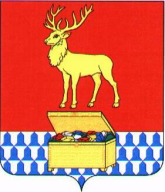 СОВЕТ КАЛАРСКОГО МУНИЦИПАЛЬНОГО ОКРУГАЗАБАЙКАЛЬСКОГО КРАЯРЕШЕНИЕ13 августа 2021 года 								№ 126с. ЧараОб отмене некоторых решений Совета Каларского муниципального округаВ соответствии со статьей 48 Федерального закона от 06 октября 2003 года № 131-ФЗ «Об общих принципах организации местного самоуправления в Российской Федерации», во исполнение протестов прокурора Каларского района, рассмотрев отклонения решений главою Каларского муниципального округа, руководствуясь статьей 30 устава Каларского муниципального округа Забайкальского края, Совет Каларского муниципального округа Забайкальского края решил:Со дня вступления в силу настоящего решения отменить решение Совета Каларского муниципального округа Забайкальского края:от 23.04.2021г. № 74 «Об утверждении Положения о жилищной комиссии Каларского муниципального округа Забайкальского края»;от 23.04.2021г. № 81 «Об утверждении Положения о предоставлении депутатами, членами выборного органа местного самоуправления, выборными должностными лицами местного самоуправления, сведений о доходах, расходах, об имуществе и обязательствах имущественного характера в Каларском муниципальном округе»;от 23.04.2021г. № 82 «Об утверждении Положения о комиссии Совета Каларского муниципального округа по контролю за достоверностью сведений о доходах, об имуществе и обязательствах имущественного характера, предоставляемых депутатами Совета Каларского муниципального округа».2. Настоящее решение вступает в силу с момента его принятия.Председатель СоветаКаларского муниципальногоокруга Забайкальского края							А.В. Громов 